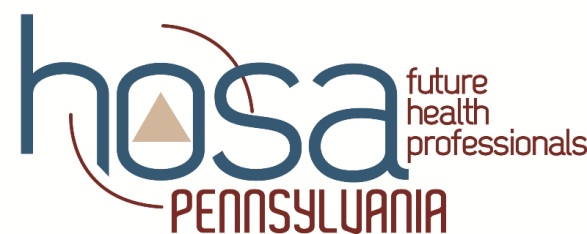 PA Act 15 of 2015 and PA Act 126 of 2012 Assurance Form____________________________            Date______________________________________                      Name of School/OrganizationMy signature assures that all adult representatives, attending the PENN HOSA State Leadership Conference, fully comply with the requirements of PA Act 15 of 2015 and PA Act 126 of 2012.  These individuals are listed below.				______________________________________________________ 	           				  Signature of Chief School Administrator, CTE Director or PrincipalRepresentative List (Please print or type)________________________________________________________________________________________________________________________________________________________________________________________________________